Western Cape Provincial ParliamentPETITIONS COMMITTEE 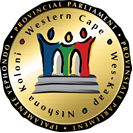 Chairperson: G Bosman					Procedural Officer: Wasiema Hassen-Moosa		 					Tel: 021 487-1630	Fax: 021 487-1685							Email: wasiema.hassenmoosa@wcpp.gov.zaSenior Procedural Officer: Ben Daza 		 					Tel: 021 487-1679	Fax: 021 487-1685							Email: Bdaza@wcpp.gov.za (Ref no: 11/4/1/2/12)Distributed on 12 August 2021 NOTICE OF MEETINGPlease note that a meeting of the above Standing Committee will take place as follows:Date:		Friday, 20 August 2021 Time:		09:00 to 12:00Venue:		MS Team (Virtual Meeting)  AGENDABriefing by the Western Cape Provincial Parliament’s Legal Support Unit on the Non-commencement of the Western Cape Petitions Act, 2006 (Act 3 of 2006).Briefing by the Western Cape Provincial Parliament’s Directorate Parliamentary Support Services on the Directive on Petitions and Executive undertakings issued by the Honourable Speaker, Masizole Mnqasela, in accordance with Rule 1 of the Standing Rules of the Western Cape Provincial Parliament.Consideration and adoption of the Draft minutes of 28 August 2020.  Consideration and adoption of the Draft Annual Report for the Petitions Committee 2021/2022.Recommendations/ActionsAbove agenda items may be rearranged by the CommitteeShould you be unable to attend kindly forward apologies to the Committee Co-ordinator as well as arrange for an alternate and indicate the name of the alternate at your earliest convenience.